This is a test.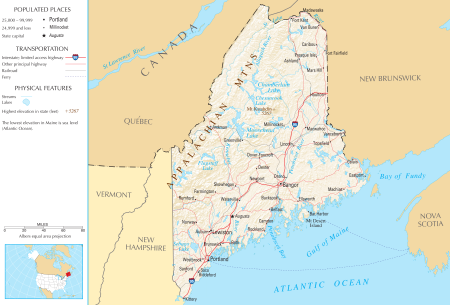 